安卓Android手机邮箱设置方法1、在安卓应用市场，下载”QQ邮箱”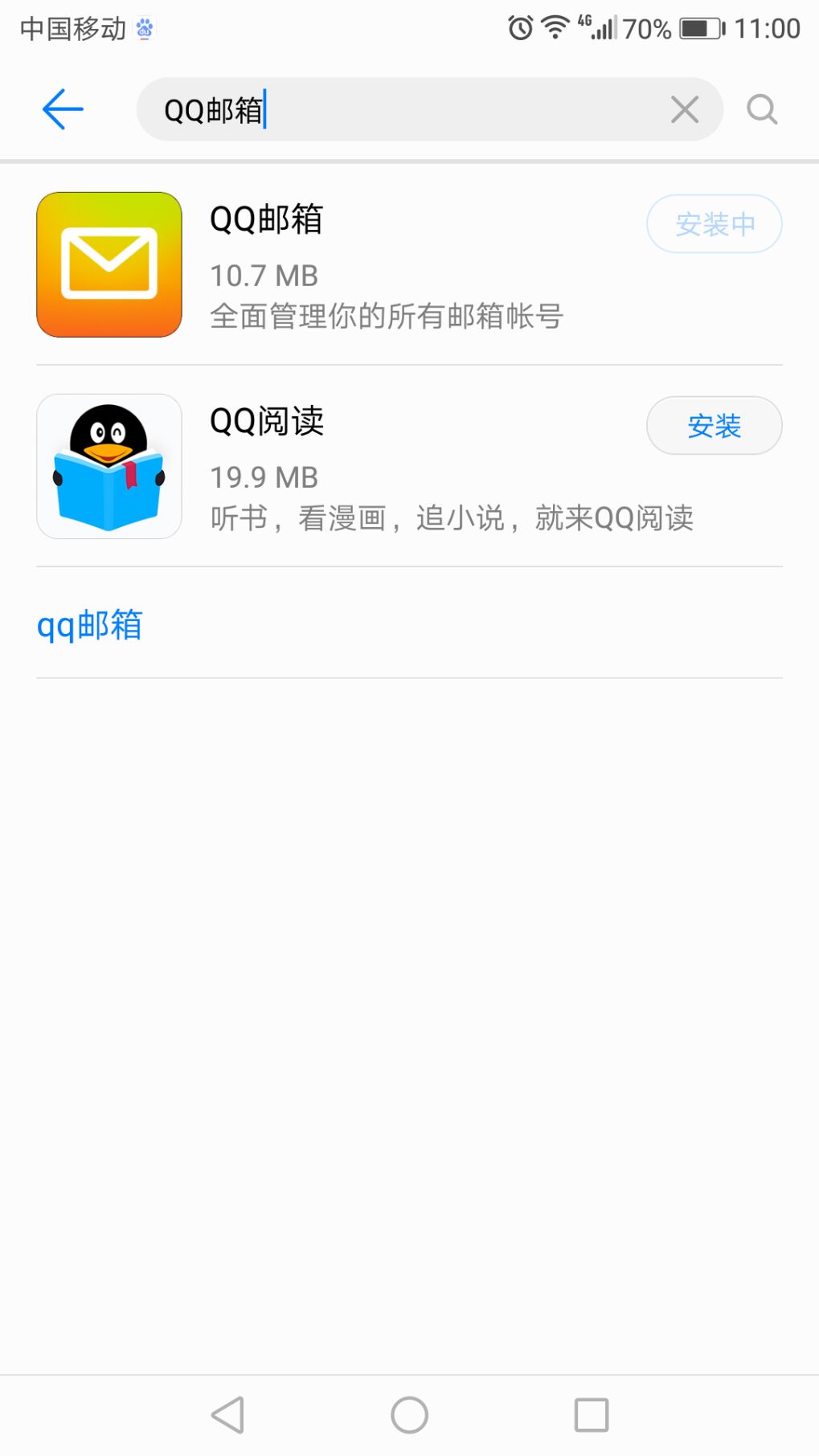 2、点击“其他邮箱”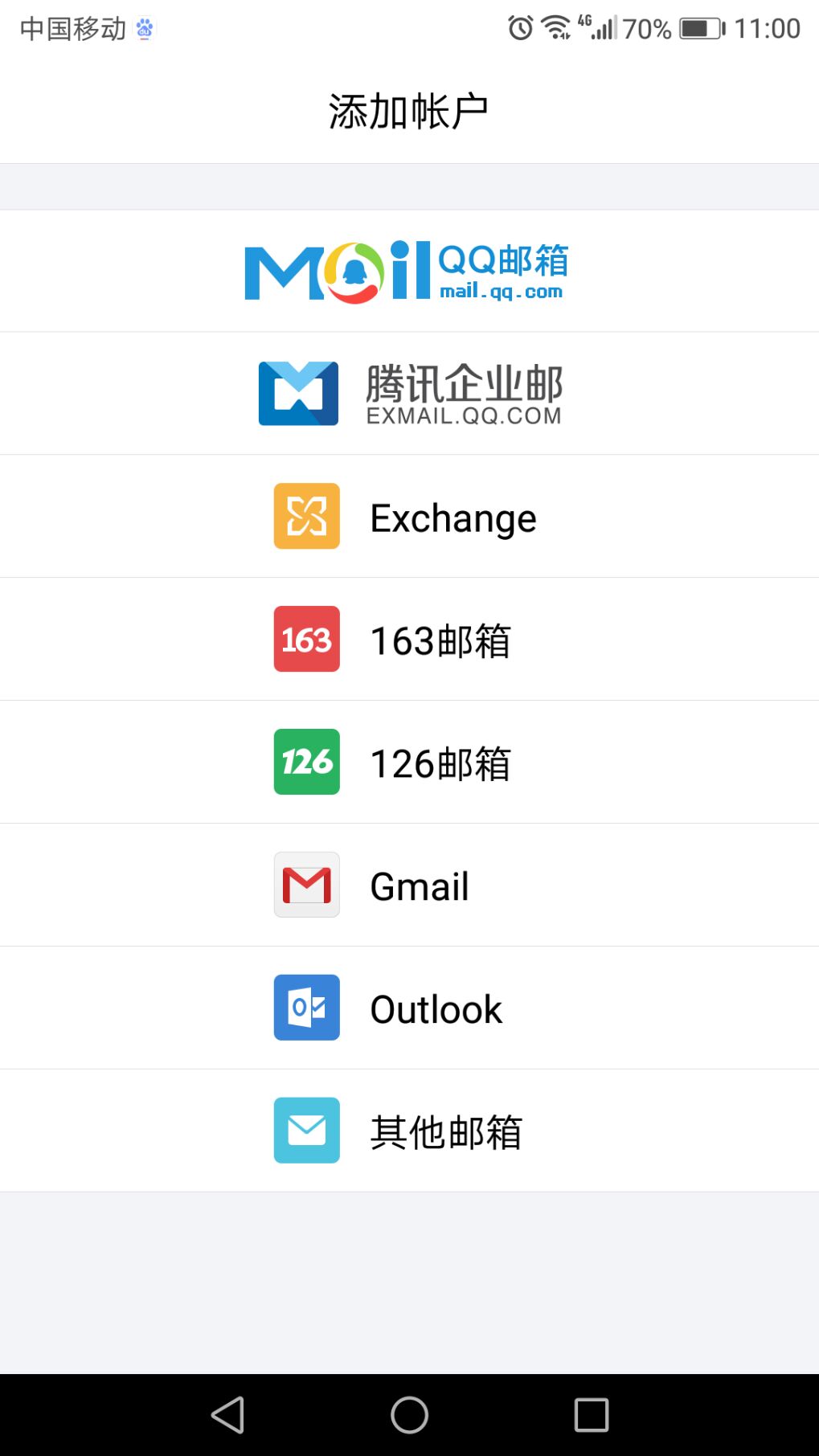 3、输入学校邮箱的“用户名、密码”后点击登录，然后点击“下一步”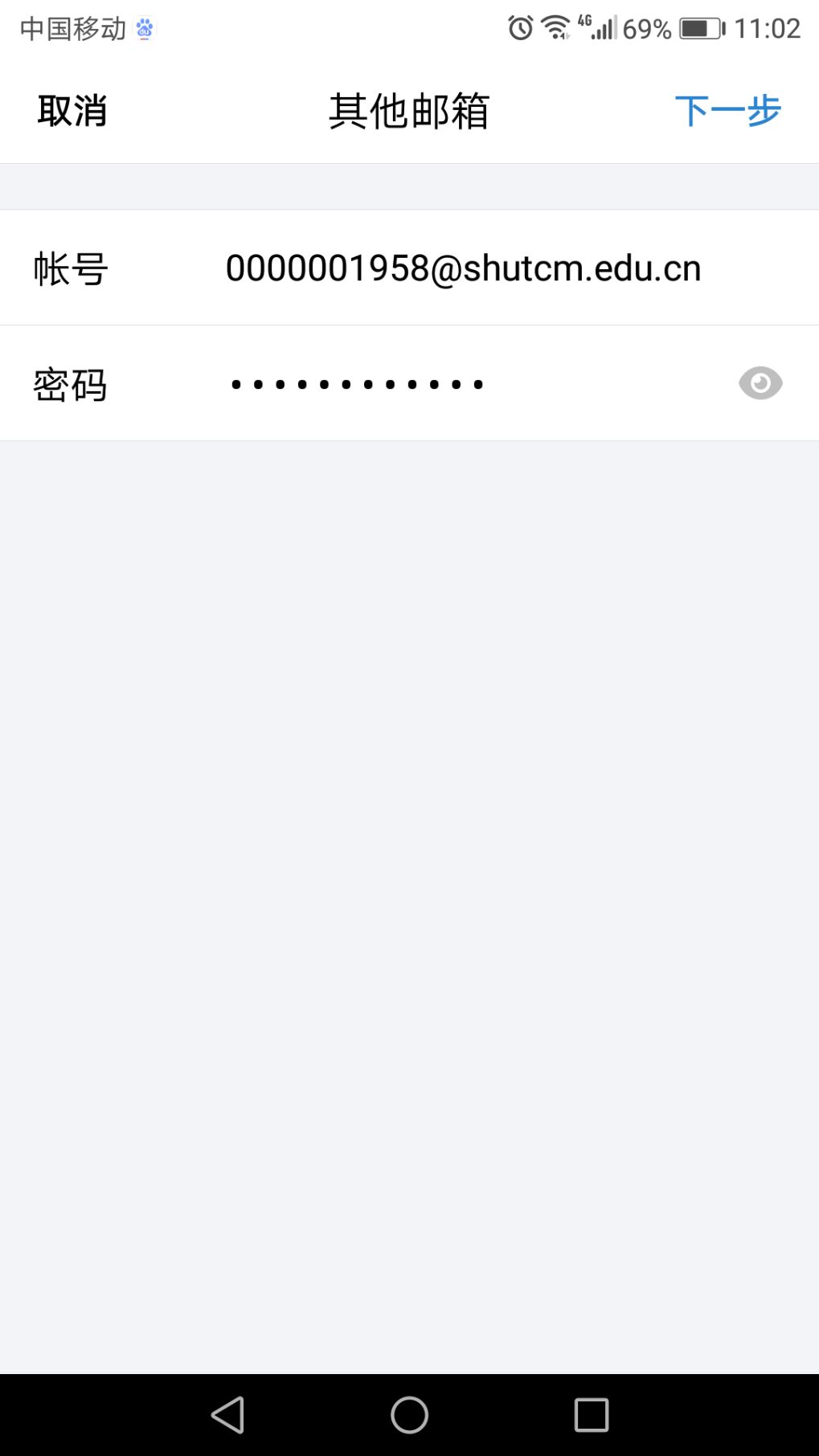 4、选择”POP”,按照下述内容进行填写：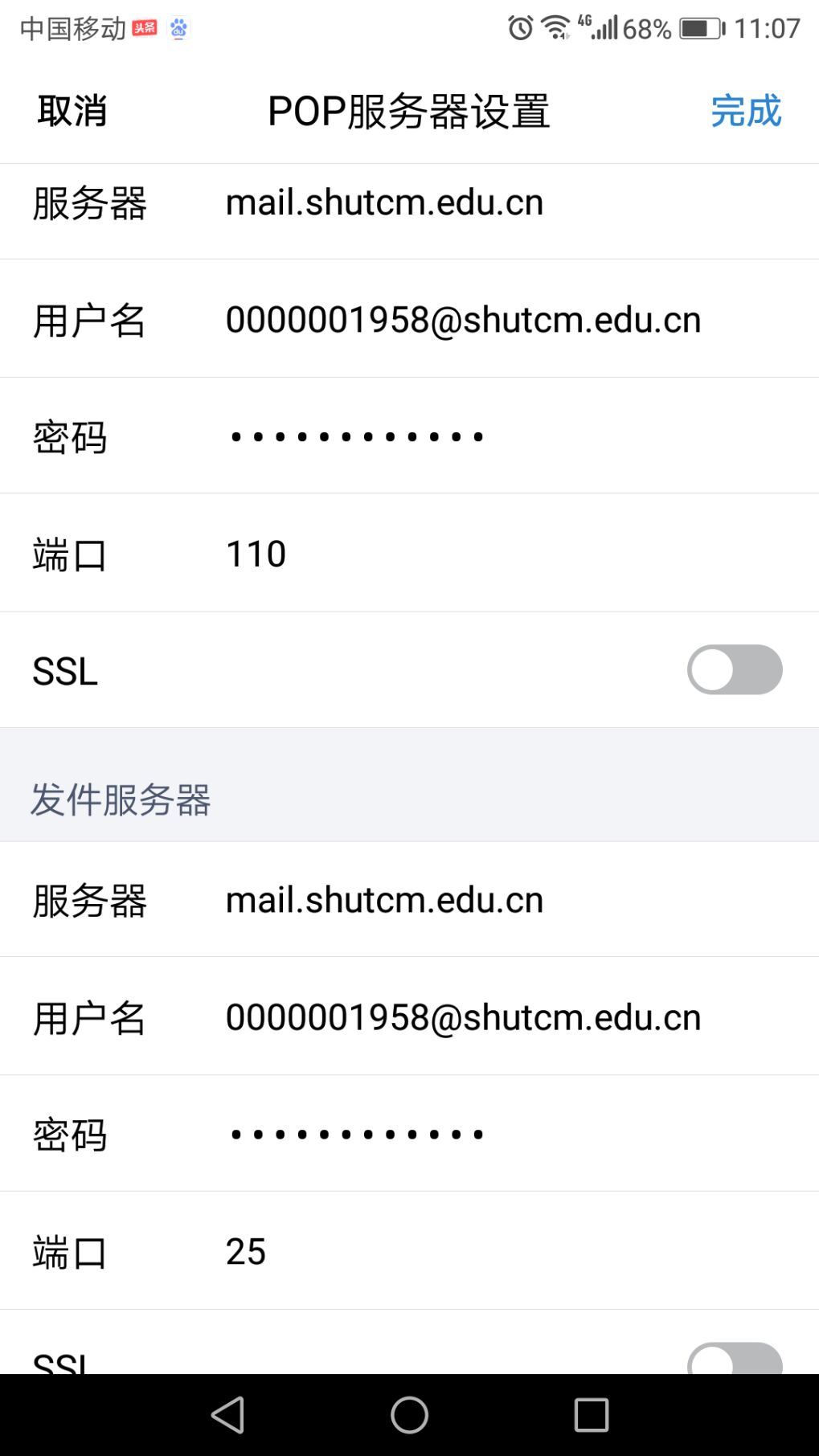 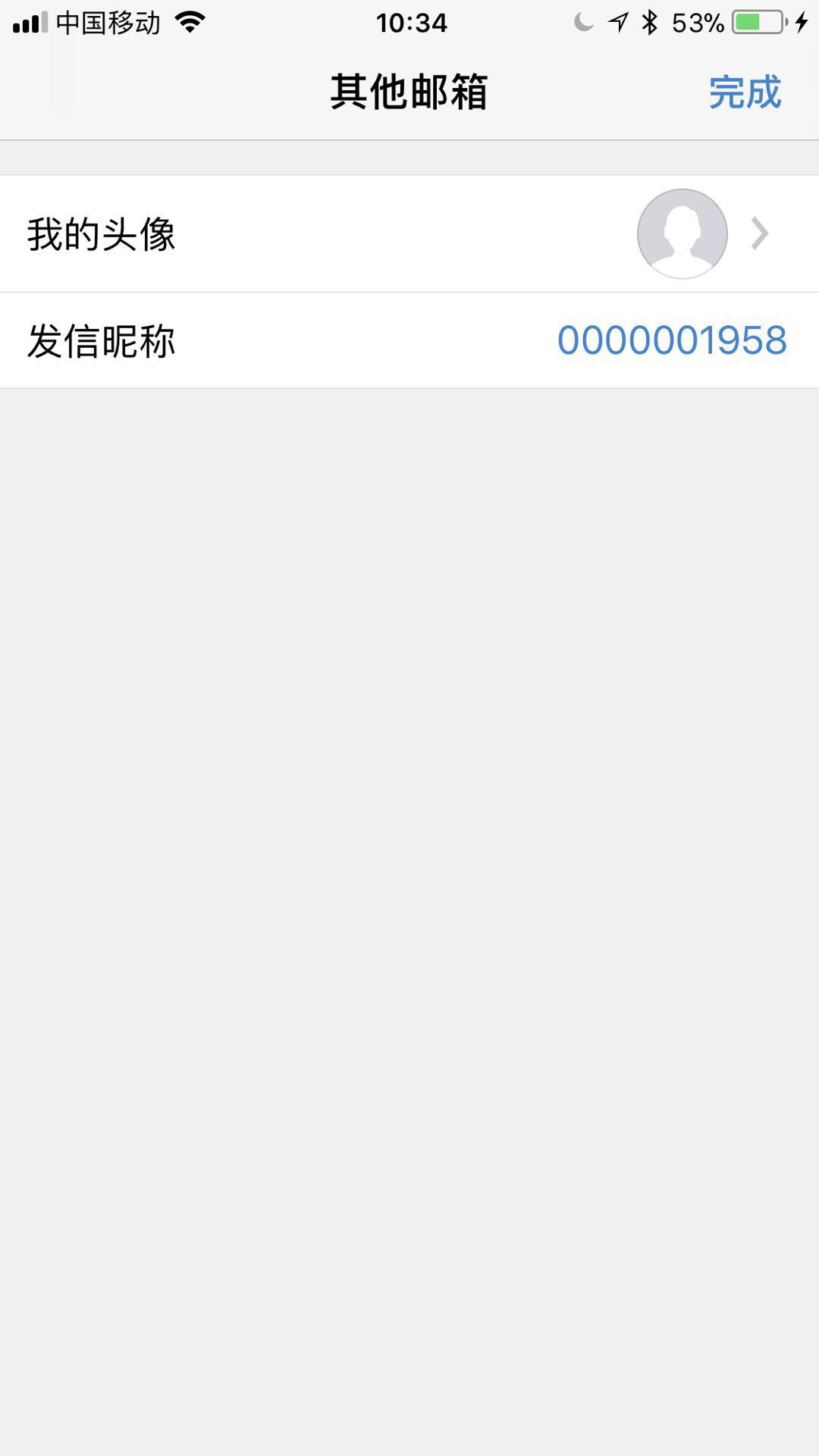 5、qq邮箱已经可以正常使用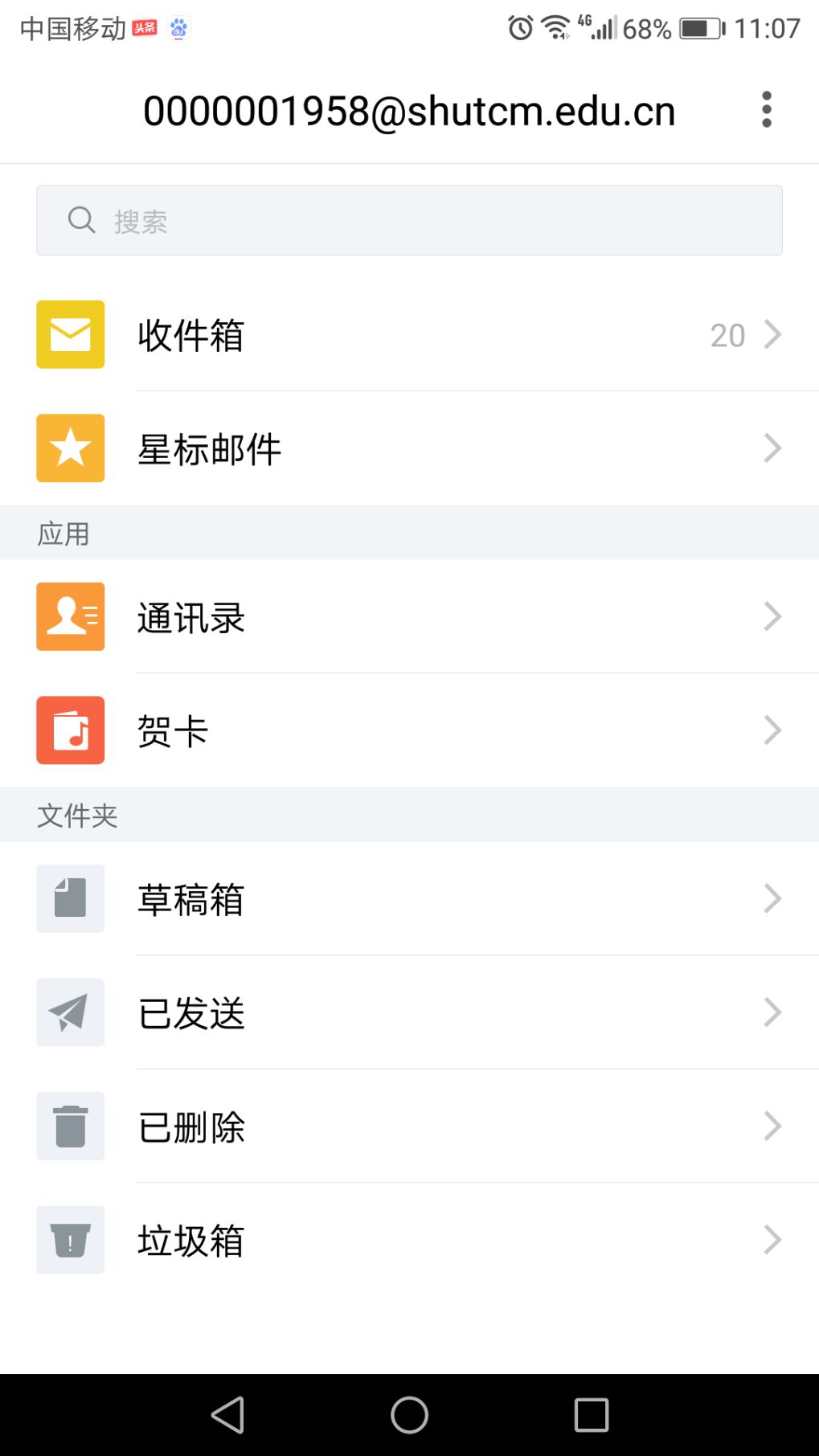 